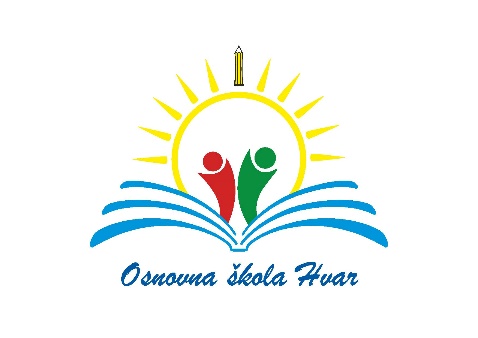 DODATNI OBRAZOVNI MATERIJALIPREDMETRAZREDNAZIV DODATNOG MATERIJALAIZDAVAČTehnička kultura5.Svijet tehnike 5, radni materijali za izvođenje vježbi i praktičnog radaŠkolska knjigaTehnička kultura6.Svijet tehnike 6, radni materijali za izvođenje vježbi i praktičnog radaŠkolska knjigaTehnička kultura7.Čudesni svijet tehnike 7, radni materijali za izvođenje vježbi i praktičnog radaŠkolska knjigaTehnička kultura8.Čudesni svijet tehnike 8, radni materijali za izvođenje vježbi i praktičnog radaŠkolska knjiga